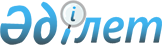 Об утверждении Перечня международных олимпиад по общеобразовательным предметам, по которым победители, призеры и педагоги, подготовившие их, поощряются единовременным вознаграждением за счет бюджетных средствПриказ Министра просвещения Республики Казахстан от 20 июля 2022 года № 333. Зарегистрирован в Министерстве юстиции Республики Казахстан 28 июля 2022 года № 28915.
      Примечание ИЗПИ!Порядок введения в действие см. п.4
      В соответствии с подпунктом 74) статьи 5 Закона Республики Казахстан "Об образовании" ПРИКАЗЫВАЮ:
      Сноска. Преамбула - в редакции приказа Министра просвещения РК от 07.08.2023 № 248 (вводится в действие по истечении десяти календарных дней после дня его первого официального опубликования).


      1. Утвердить прилагаемый Перечень международных олимпиад по общеобразовательным предметам, по которым победители, призеры и педагоги, подготовившие их, поощряются единовременным вознаграждением за счет бюджетных средств.
      2. Комитету дошкольного и среднего образования Министерства просвещения Республики Казахстан в установленном законодательством Республики Казахстан порядке обеспечить:
      1) государственную регистрацию настоящего приказа в Министерстве юстиции Республики Казахстан;
      2) размещение настоящего приказа на интернет-ресурсе Министерства просвещения Республики Казахстан после его официального опубликования;
      3) в течение десяти рабочих дней после государственной регистрации настоящего приказа представление в Юридической департамент Министерства просвещения Республики Казахстан сведений об исполнении мероприятий, предусмотренных подпунктами 1) и 2) настоящего пункта. 
      3. Контроль за исполнением настоящего приказа возложить на курирующего вице-министра просвещения Республики Казахстан. 
      4. Настоящий приказ вводится в действие по истечении десяти календарных дней после дня его первого официального опубликования.
       "СОГЛАСОВАН"Вице-министр финансовРеспублики Казахстан________________Д. Жаналинов"____" ____________ 2022 года
       "СОГЛАСОВАН"Вице-министр национальной экономикиРеспублики Казахстан________________Б. Омарбеков"____" ____________ 2022 года Перечень международных олимпиад по общеобразовательным предметам, по которым победители, призеры и педагоги, подготовившие их, поощряются единовременным вознаграждением за счет бюджетных средств Международные олимпиады по общеобразовательным предметам
					© 2012. РГП на ПХВ «Институт законодательства и правовой информации Республики Казахстан» Министерства юстиции Республики Казахстан
				
      Министр 

А. Аймагамбетов
Приложение
к приказу Министра просвещения
Республики Казахстан
от "___" _____ 2022 года№ __________________ 
№
Наименование олимпиад
1.
Международная олимпиада по математике (International Mathematical Olympiad (Интернейшэнал Математикал Олимпиад)
2.
Международная олимпиада по физике (International Physic Olympiad) (Интернейшэнал Физик Олимпиад)
3.
Международная олимпиада по химии (International Chemistry Olympiad (Интернейшэнал Кэмистри Олимпиад)
4.
Международная олимпиада по биологии (International Biology Olympiad) (Интернейшэнал Байолоджи Олимпиад)
5.
Международная олимпиада по географии (International Geography Olympiad (Интернейшэнал Джиографи Олимпиад)
6.
Международная олимпиада по информатике (International Olympiad in Informatic (Интернейшэнал Олимпиад Ин Информатик)
7.
Международная олимпиада по лингвистике (International Linguistic Olympiad (Интернейшэнал Лингуистик Олимпиад)